Муниципальное общеобразовательное учреждениесредняя общеобразовательная школа № 24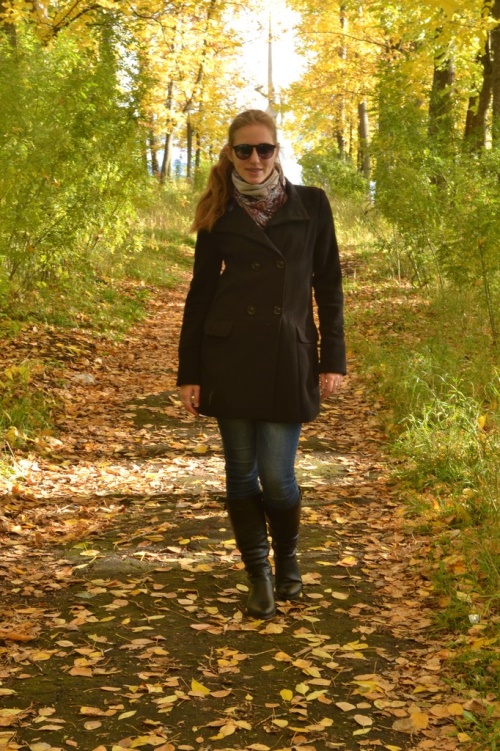 Что значит для меня Победа Великой Отечественной войне.Работу выполнилаученица 9Б классаМОУ СОШ № 24Козлова Екатерина.Учитель русского языка и литературыРусакова РиммаАлександровна.Рыбинск – 2015 Не забывайКровавые закаты,Когда в руинах былРодимый край,И как на землюПадали солдатыУбитыми…Живой, не забывай!М. МихайловВойна... Какое маленькое слово! А сколько крови, боли, слез связано с этим словом! Мы не вправе забывать те дни, когда фашисты без объявления войны напали на нашу страну.   Великая Отечественная война принесла нашей стране много горя. Она разорила сотни городов и сел. Унесла жизни  миллионов людей. Лишила маленьких детей детства. Это была одна из самых страшных войн в истории нашей страны. С каждым годом мы все дальше и  дальше  уходим  от  военной  поры. Уже сейчас, когда исполняется 70 лет победы  Великой Отечественной войны, мы все меньше видим наших бабушек, дедушек которые могли хоть что-нибудь нам рассказать. Мне очень жалко, что люди, которые прошли всю войну - остается все меньше и меньше…   За свою, пока ещё маленькую жизнь, я была во многих городах России. И в каждом городе есть памятники, посвященные Великой Отечественной войне. Потому что страшная война коснулась всего и всех.    Наверное, нет ни одной семьи, которой не коснулась бы война, и  не ждала бы Победы - тогда, в далёком 1945.    Никто и никогда не сможет забыть этот день, ведь память войны стала нравственной памятью, вновь возвращающей к героизму и мужеству русского народа. Эта страшная война коснулась и нашу семью. Отец моего дедушки, Смирнов Михаил Иванович, участник Великой Отечественной войны (приложение 1),сам захотел уйти на фронт, когда ему было 17 лет. У него было три брата: Алексей, Афанасий и Пётр. Когда грянула война, все братья ушли на войну, мой прадед в том числе. Вернулся он с войны раненый в лицо, осколок гранаты попал прямо под кость у глаза, после чего он смог видеть только одним глазом. Двое братьев погибли на войне, один пропал без вести. В деревне, где находился дом, на воротах висели четыре звезды три из которых обведены черным. Это значило, что из этого дома четверо ушли на войну и трое не вернулись. А сколько таких семей по всей нашей Родине! Мой прадедушка и его братья  воевали и трудились, чтобы в стране был мир, чтобы его дети и внуки  не видели войны.     Война страшная, ужасная вещь, которая соединила в себе несовместимое - любовь и ненависть, жизнь и смерть, жестокость и кровь. Во время военных действий человек проявляет в себе - силу, храбрость, мужество, отвагу, милосердие, нежность. Но я бы хотела, чтобы все эти качества проявлялись в человеке в мирное время. Человек мудрое создание, и я надеюсь, что никогда не услышу рева военного самолета, кружащего с заданием над уничтожением моей Родины. Никогда не узнаю, как рушатся дома от взрывов и, что люди погибают на поле боя. Нам, всему человечеству есть куда приложить свои знания, силу, умение - в мирное, созидательное русло.Один из главных историков Ключевский Василий Осипович сказал: « История – это фонарь в будущее, который светит нам из прошлого». Война лишает жизни  миллионы, миллиарды людей, меняет их судьбы, лишает надежды на будущее и даже смысла жизни. В заключение я хочу выразить, слова благодарности всем тем, кто воевал и умирал на фронтах Великой Отечественной войны для того, чтобы продолжалась мирная жизнь, чтобы спокойно спали дети, чтобы радовались, любили, были счастливы люди.Приложение 1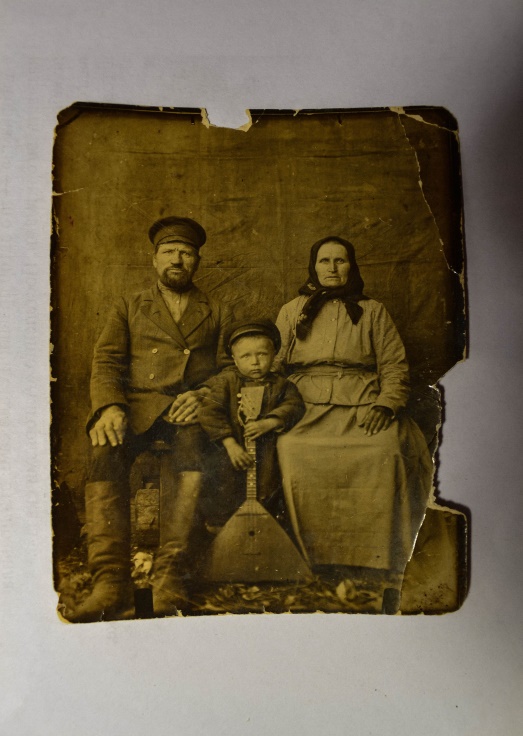 Прадедушка, со своими родителями.